Expression of Interest for EmploymentArarat Meat Exports Pty Ltd (Ararat Abattoirs Pty Ltd)Please return completed form to:bill.drummond@araratmeatexports.com or drop at Security office 343 Nott Rd Ararat.Please ensure you answers all questions.Name: ………………………………………………………………………………………………………………..Privacy and the collection and handling of Personal InformationPersonal information collected by Ararat Abattoirs Pty Ltd may be used for purposes related to the administration and maintenance of all facets of Human Resources and Occupational Health and Safety including Payroll and WorkCover. Statistics relating to personnel information is requested for Government surveys from time to time. Personal information is not used in these reports.Personal information we collect from you will only be given out to such organizations as CENTRELINK; the Australian Taxation Office; Law Enforcement Bodies; or our Authorized WorkCover Agent or their agents and Governing Authorities upon written request in order to comply with legal obligations; and any person or organization authorised by law or by the person to whom the information relates.Access to personal information is restricted to those personnel responsible for the administration of Payroll, Human Resources and WorkCover and is kept in a secured location. It is your obligation to ensure that your personal information is kept accurate, complete and up-to-date to ensure the accurate maintenance of your personnel file.Please tick the appropriate boxes or circle the appropriate answersEmployment Preferred:	Full Time	Part Time	CasualPersonal Information:First name:…..……………………………………………………………	Surname:………………………………………………………..………………………Preferred name:….………………………………………………….Residential address:…………………………………………………………………………………………………………………………………………..………..Postal address if different from residential address:……………………………………………………………………………………………………………………………………………………………………………………Date of Birth:……………………………………………………	                                    Sex: (circle)     Male     Female     OtherTelephone Numbers:	Home: ………………………....………………….     Mobile: …………….…………………………..……………………….Email Address: …………………………………………………………………….……………………………..Name of Emergency Contact:	……………………………………….……………………………………… 	Emergency Contact telephone number:. ……………….………………..…………………………..Relationship of Emergency Contact: ie mother, father, partner etc ………………………………………………………………………Are you an Australian, a New Zealand citizen, or a permanent resident?  State which:	…………………………………………………..If you are not an Australian or New Zealand citizen and you do not have the right of permanent residency here, we are required to ask the following question:Do you have a work permit?	Yes	NoIf Yes, you will need to produce your passport for verification.Type of Visa if applicable (please circle)   Working holiday          Student               457             Other  ………………………. Highest level of schooling or education:…………………………………………………………………………………………………………………………………………………………………………………Trade / Occupational Qualifications / Licences i.e. Car, Forklift licence, Truck license etc:Please list trade / occupational qualifications / licences:………………………………………………………………………………………………………………………………………………………………………………………..………………………………………………………………………………………………………………………………………………………………………………………..……………………………………………………………………………………………………………………………………………………………………………………….………………………………………………………………………………………………………………………………………………………………………………………..………………………………………………………………………………………………………………………………………………………………………………………..………………………………………………………………………………………………………………………………………………………………………………………..Where appropriate, you will be required to produce original documents.Identification & Q Fever InoculationPlease attach a copy of your driver’s licence, passport or other photo identification.Q FeverHave you ever had, or been vaccinated against Q Fever? 	Yes	NoIf you have not been vaccinated, are you prepared to be vaccinated? 	Yes	NoIt is a requirement that all staff be immunised prior to commencing work with the company.  On successful application, unless you have been vaccinated against Q Fever, you will be required to go through the immunisation process with our preferred medical practitioner.If you have any queries regarding the Q Fever immunisation, please contact the HR Department at the company.For copies of Q Fever registration, please contact the Q Fever register for further information 1 300 733 837 or register@qfever.orgIf you have been immunised against Q Fever please attach a copy of your vaccination card below: -Please advise what, if any, knowledge and experience you may have of the meat industry; i.e. administration, livestock, meat processing/kill floor, boning room, warehouse, skins, rendering etc.………………………………………………………………………………………………………………………………………………………………………………………..………………………………………………………………………………………………………………………………………………………………………………………..………………………………………………………………………………………………………………………………………………………………………………………..………………………………………………………………………………………………………………………………………………………………………………………..Employment Record: -List your most current employer first.Current / Past Employer:	………………………………………………………………………………………………………………….…………………………..Position:	…………………………………………….………….……………….. From ………………………….………… To ………………………….…………Reason for leaving:	………………………………………………………………………………………………………………………………………………………..Past Employer:	………………………………………………………………………………………………………………….…………………………..Position:	…………………………………………….………….……………….. From ………………………….………… To ………………………….…………Reason for leaving:	………………………………………………………………………………………………………………………………………………………..Past Employer:	………………………………………………………………………………………………………………….…………………………..Position:	…………………………………………….………….……………….. From ………………………….………… To ………………………….…………Reason for leaving:	………………………………………………………………………………………………………………………………………………………..May we discuss references with past employers? 	Yes	NoIn addition to past employers, please give names and contact numbers of two non work related persons who will provide references:………………………………………………………………………………………………………………….………………………………………………………………………………………………………………………………………………………………………………………………………….……………………………Job Active ProviderIf you are currently registered with a Job Active Provider or government agency, please provide the name of your provider / agency: Provider / Agency name……………………………………………………………………………………………..Caseworker name…………………………………………………………………    Caseworker number…………………………………………………….Superannuation:Superannuation will be paid into the company’s employee industry fund unless you prefer your own choice of superfund.  If you would like superannuation paid into the fund of your choice please provide details of that fund and member number below: -…………………………………………………………………………………………………………………………….……………………………………………………………………………………………………………………………………………………………………………………….…………………………………………………………Conditions of Employment: -Do you prefer pay slips to be emailed?	Yes	NoWages are paid by direct credit.  Please provide your banking details that will be used to deposit any wages.BSB: ………………………………………………	Account Number: …………………………………………………………………Bank Name: ………………………………………………	Branch: ………………………………………………………………….Do you agree to work overtime as and when required?	Yes	NoDo you agree to attend a Doctor nominated by the company for a pre-employment medical examination? The medical examination may include urinary drug screening as part of your employment application process.	Yes	NoDo you agree to abide by the Company Rules and Procedures?	Yes	NoAre there any restrictions on your availability to do shift work?	Yes	NoAre there any restrictions on your working overtime?	Yes	NoHave you ever applied for a position or worked at Ararat Abattoirs in the past?	Yes	NoHave you had any criminal convictions in the past 10 years?	Yes	NoIf yes, what was the crime?…………………………………………………………………………………………………………………………………………….If your application is successful, when could you start work?	…………………………………………………………………………………….	                                     DateHealth & SafetyYou are seeking employment with Ararat Abattoirs as a (if known) ………………........................................................……….....Duties within Ararat Abattoirs can include operating machinery and plant.Tasks can be of a repetitive nature that can involve lifting, carrying, pulling, pushing items and product weighing in excess of 10 kilograms, bending and stretching and you may be subjected to extended periods of both walking and in stationary positions.You may be exposed to extreme temperatures and to damp conditions, hot water, cleaning detergents and chemicals.The position may also involve labour intensive duties as part of a team of production employees to produce the final product.   In the red meat industry manual handling covers a wide range of activities such as slaughtering, boning, rendering, wrapping, packing, stacking and cleaning.  These activities may involve: -Repetitive or sustained application of forceRepetitive or sustained awkward postureRepetitive or sustained movementApplication of high forceManual handling issues including handling a live animalPacking & handling of boxed meatAs detailed above some of the work activities at Ararat Abattoirs can involve physically demanding tasks.  Given this, please give details of any health or physical problems which may affect you work performance?………………………………………………………………………………………………………………………………………………………………………………………..………………………………………………………………………………………………………………………………………………………………………………………..………………………………………………………………………………………………………………………………………………………………………………………..………………………………………………………………………………………………………………………………………………………………………………………..Are you prepared to wear/use all safety equipment supplied by the company?	Yes	NoHave you ever worked at Ararat Abattoirs before?	Yes	NoDo you have any experience in using a knife?	Yes	NoPlease provide details if you have ever been affected by the conditions listed below: -Is your hearing normal?	Yes	NoHave you ever worked in a noisy environment?	Yes	NoHas your hearing been affected by noise?	Yes	NoIs your eyesight good for all usual activities?	Yes	NoDo you wear glasses/contact lenses?	Yes	NoFurther Details if needed: ………………………………………………………………………………………………………………………………………………………………………………………………………………………………………………………………………………….……………………………………………………………………………………………………………………………………………………………………………………….……………………………………………………What is your intake of alcohol (please circle)?	Nil                 Daily	               Weekends               OccasionalHave you ever been refused life insurance, a job or military service because of poor health?	Yes	NoPlease detail any Workers Compensation and Transport Accident claims resulting from work and non-work injuries?………………………………………………………………………………………………………………………………………………………………………………………..………………………………………………………………………………………………………………………………………………………………………………………..………………………………………………………………………………………………………………………………………………………………………………………..Are you taking prescribed drugs or other medication?                                             Yes                         No  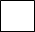 If yes, give details:……………………………………………………………………………………………………………………………………………………………………………………………………………………………………………………………………………………………………………………………………………………………………………..In making this application for employment to this position you are required to disclose any and all pre-existing injuries or diseases suffered by you, which you reasonably believe could be affected by you undertaking this position, the details of which are set out above.If you fail to disclose this information or if you provide false or misleading information you and your dependents may not be entitled to WorkCover benefits in the event of any recurrence, aggravation, acceleration, exacerbation or deterioration of the pre-existing injury or disease, arising out of, or in the course or due to the nature of this employment with Ararat Abattoirs.I acknowledge that I have read and understood the above statement and declare that the answers to the questions in this application are true and correct.  I accept that should my application be successful, the foregoing information will form part of my contract of employment and falsification or omission of information is ground for summary dismissal.  I have agreed to supply the information on a confidential basis between myself and my prospective employer, who may make any necessary inquiries to satisfy this application.........................................................................	Print Name........................................................................	………………………………………………………………….	Signature	DateSee next page for DeclarationEmployee Declaration(To be completed by employment applicant)The following declaration is made for the purposes of Section 41 of the Workplace Injury Rehabilitation and Compensation Act 2013.I, ......................................……………......................................................................................   declare that:	name of applicantI have read and understood the contents of this form.         I acknowledge that I am required to disclose all pre-existing injuries or diseases.and (Strike out whichever is not applicable)(a)	I do not believe that any injury or disease that I have is likely to be affected by my duties at Ararat AbattoirsOR(b)	I have suffered the following injuries and/or diseases that may be affected by my duties at Ararat Abattoirs. [list injuries and/or diseases which may affect my duties……………………………………………………………………………………………………………………………………………………..……………………………………………………………………………………………………………………………………………………..……………………………………………………………………………………………………………………………………………………..I acknowledge that any non-disclosure or false or misleading information my part may result in Section 41 of the Workplace Injury Rehabilitation and Compensation Act 2013 being applied which would disentitle me or my dependents from receiving benefits relating to any recurrence, aggravation, acceleration, exacerbation or deterioration of any pre-existing injury or disease which I may have.To the best of my knowledge the information provided in this Declaration is true and correct.Dated:  ………………………….  day of  …………………………………….  in the year  ….………………………..……	....................................................................................	....................................................................................	Print Name	Name of Witness....................................................................................	....................................................................................	Signature	SignatureItemYes  /  NoDetailsDate LastAffectedQ FeverAsthma, Bronchitis or EmphysemaHigh Blood pressure, Stroke or Heart ConditionDiabetes or Kidney DiseaseHerniaMigraines, Epilepsy or BlackoutsJoint or Muscular ComplaintBroken bones, joints, dislocations.Back Condition or InjurySustained or currently being treated for repetitive use injury not limited to tennis elbow, carpel tunnel, tendinitis?AllergiesSkin Conditions (i.e. Eczema, DermatitisEye ConditionsStressHearing lossMajor Operations	